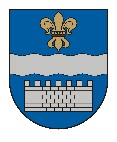 DAUGAVPILS DOMEK. Valdemāra iela 1, Daugavpils, LV-5401, tālr. 65404344, 65404365, fakss 65421941 e-pasts info@daugavpils.lv   www.daugavpils.lvL Ē M U M SDaugavpilī2022.gada 30.jūnijā					                                    Nr.420                 (prot. Nr.22, 8.§)Par apbalvojuma „Mūža ieguldījums” piešķiršanuPamatojoties uz likuma „Par pašvaldībām” 21.panta pirmās daļas 27.punktu, Nolikuma par Daugavpils pilsētas domes apbalvojumiem, kas apstiprināts ar Daugavpils pilsētas domes 2010.gada 22.aprīļa lēmumu Nr.279, 1.5., 6.1., 6.6.punktiem, ņemot vērā ar Daugavpils domes priekšsēdētāja 2022.gada 15.jūnija rīkojumu Nr.22e izveidotās Apbalvojumu piešķiršanas padomes 2022.gada 15.jūnija protokolu, Daugavpils pilsētas domes Izglītības un kultūras jautājumu komitejas 2022.gada 16.jūnija atzinumu, Finanšu komitejas 2022.gada 16.jūnija atzinumu,  atklāti balsojot: PAR – 10 (I.Aleksejevs, A.Elksniņš, A.Gržibovskis, L.Jankovska, I.Jukšinska, V.Kononovs, M.Lavrenovs, I.Prelatovs, V.Sporāne-Hudojana, A.Vasiļjevs), PRET – nav, ATTURAS – nav, Daugavpils dome nolemj:Par ilggadēju, godprātīgu, pašaizliedzīgu un augsti profesionālu darbu Daugavpils pilsētas labā piešķirt apbalvojumu „Mūža ieguldījums” un naudas balvu EUR 1500 (viens tūkstotis pieci simti euro) apmērā ilggadējam kultūras darbiniekam, fotogrāfam, kinoamatierim Mečislavam Caunem.Domes priekšsēdētājs		(personiskais paraksts)                                            A.Elksniņš